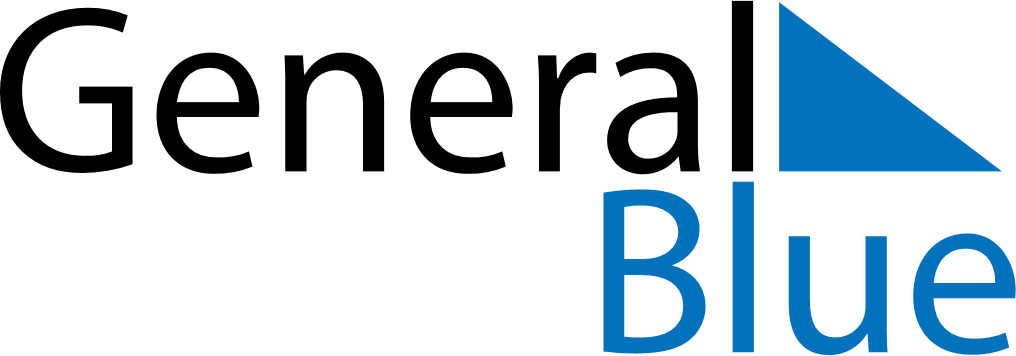 Romania 2027 HolidaysRomania 2027 HolidaysDATENAME OF HOLIDAYJanuary 1, 2027FridayNew Year’s DayJanuary 24, 2027SundayUnification DayMarch 8, 2027MondayZiua MameiApril 30, 2027FridayGood FridayMay 1, 2027SaturdayLabour DayMay 2, 2027SundayEaster SundayMay 2, 2027SundayMother’s DayMay 3, 2027MondayEaster MondayJune 1, 2027TuesdayChildren’s DayJune 10, 2027ThursdayAscension DayJune 20, 2027SundayPentecostJune 21, 2027MondayWhit MondayJune 26, 2027SaturdayFlag DayJuly 29, 2027ThursdayNational Anthem DayAugust 15, 2027SundayAssumptionNovember 30, 2027TuesdaySt Andrew’s DayDecember 1, 2027WednesdayNational holidayDecember 8, 2027WednesdayConstitution DayDecember 25, 2027SaturdayChristmas DayDecember 26, 2027SundayBoxing Day